Дидактическое пособие фото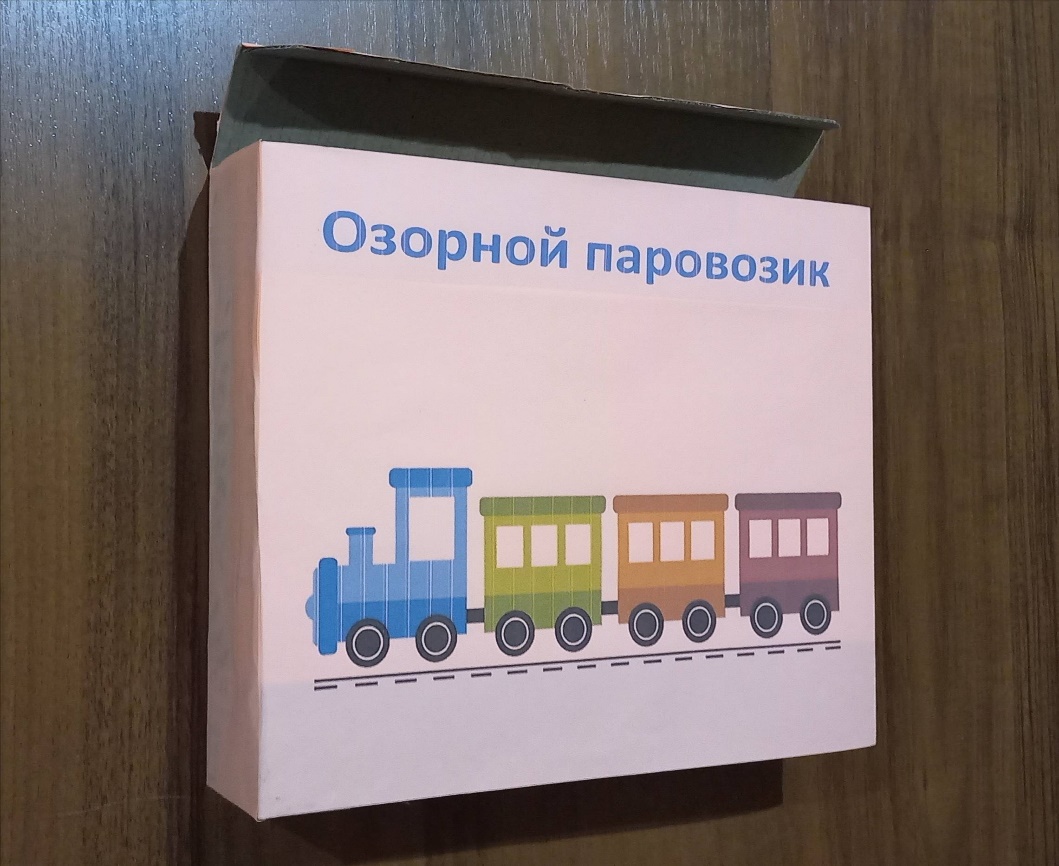 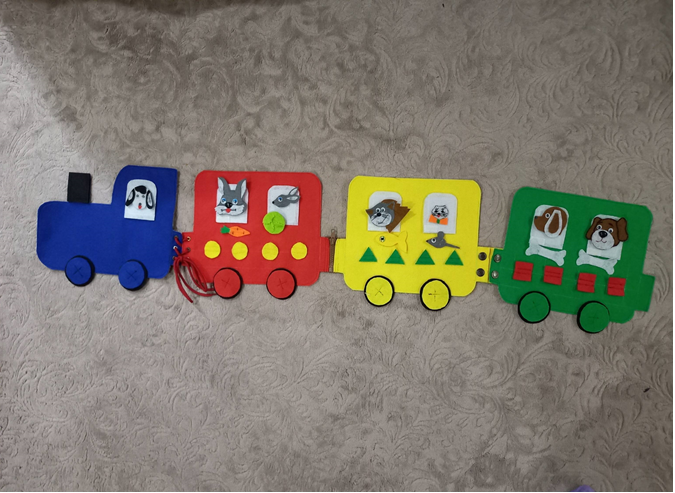 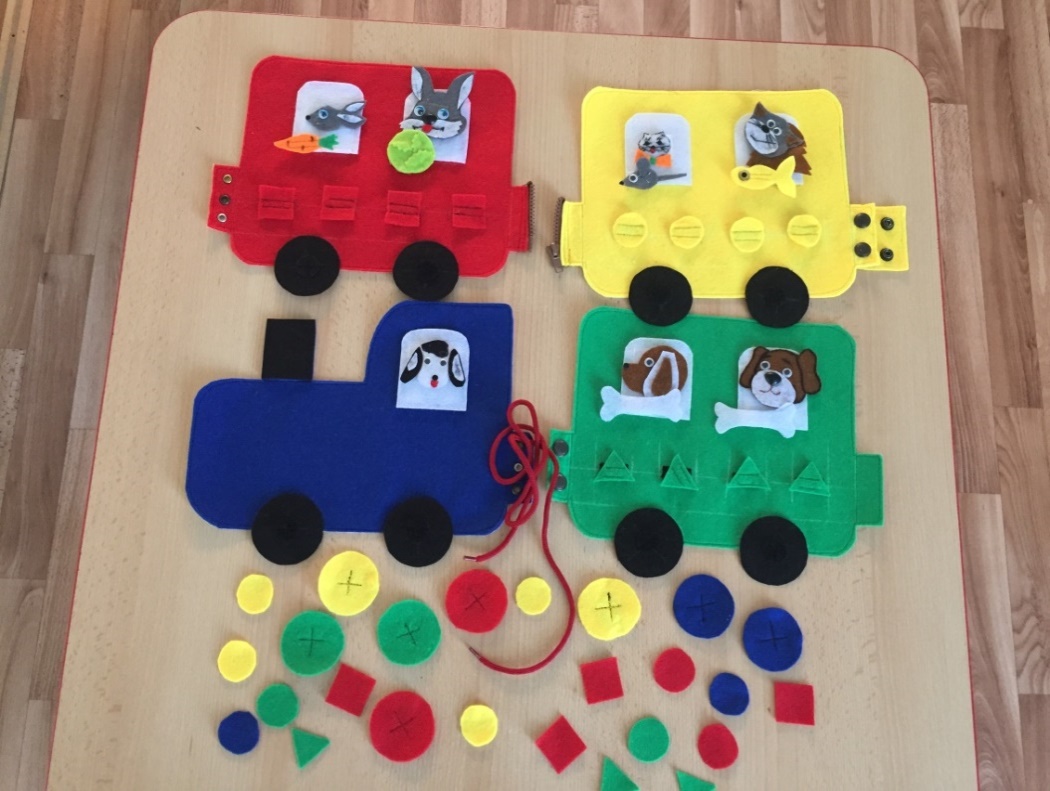 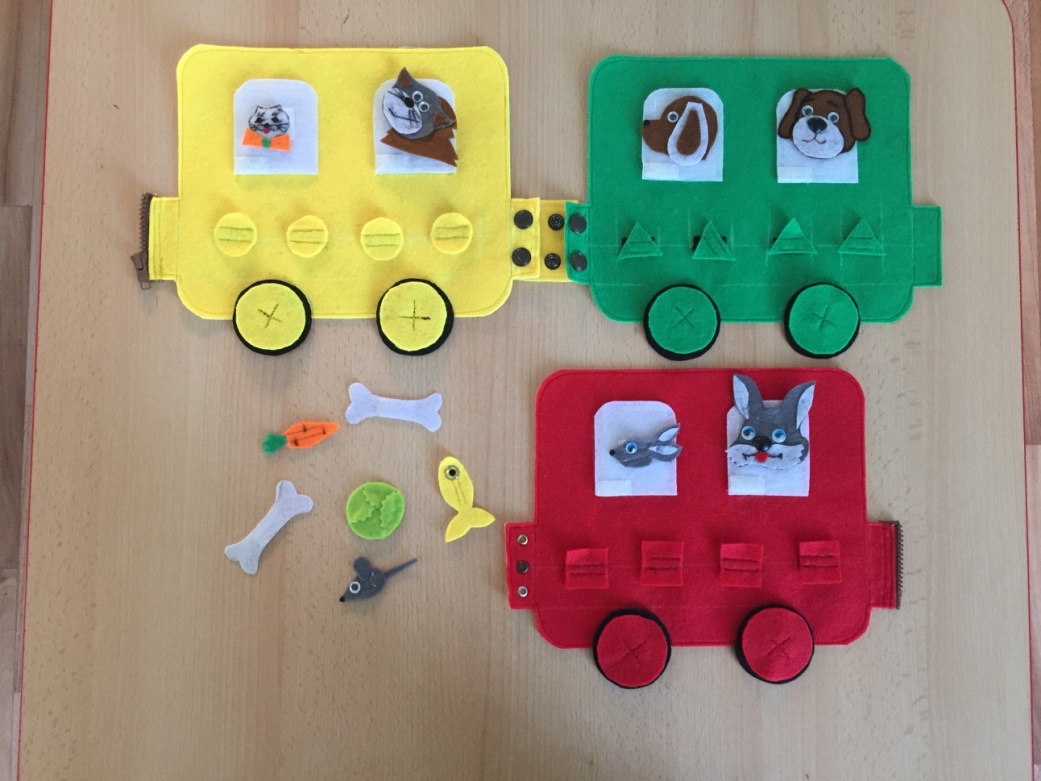 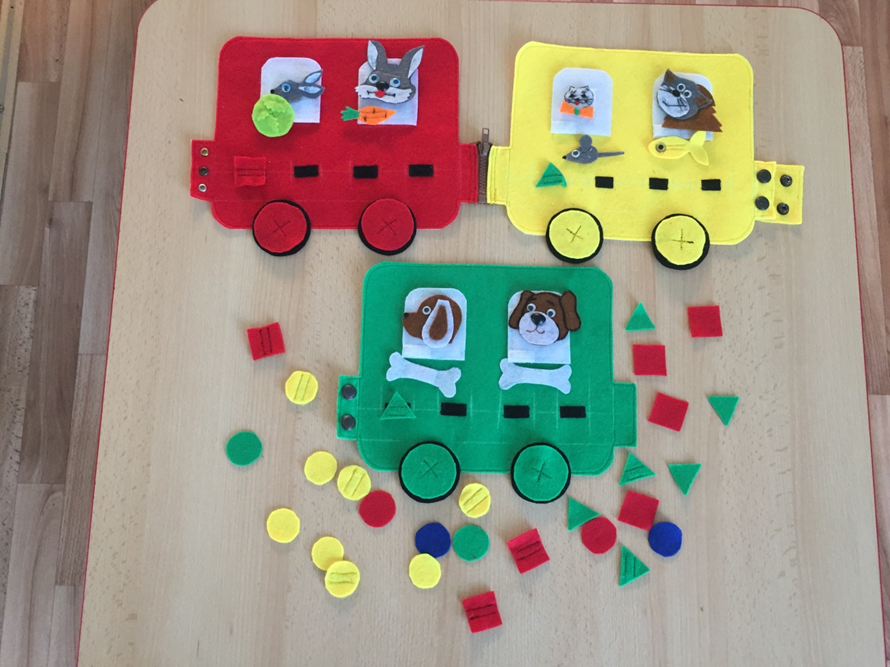 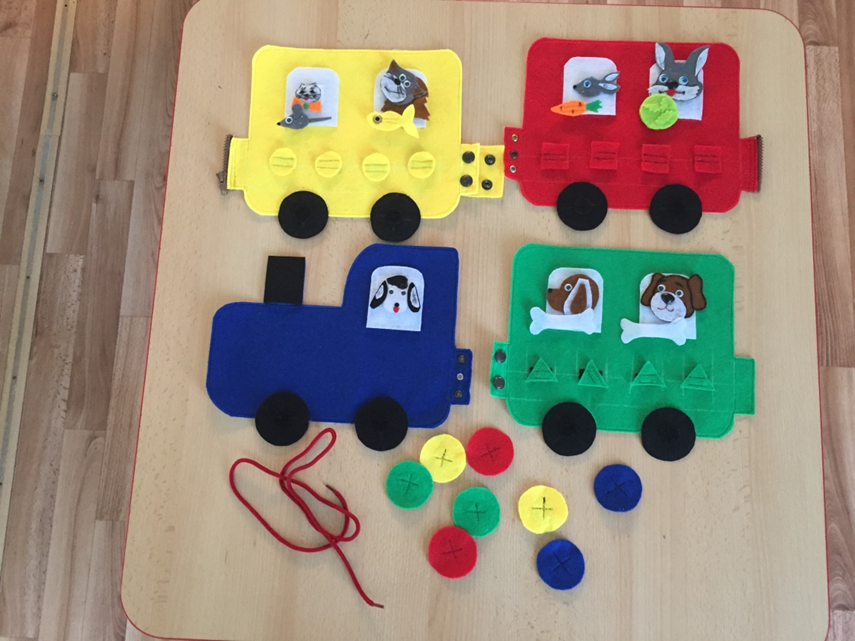 